Occupational Health (Employee Health) PatientsCreate a New HOV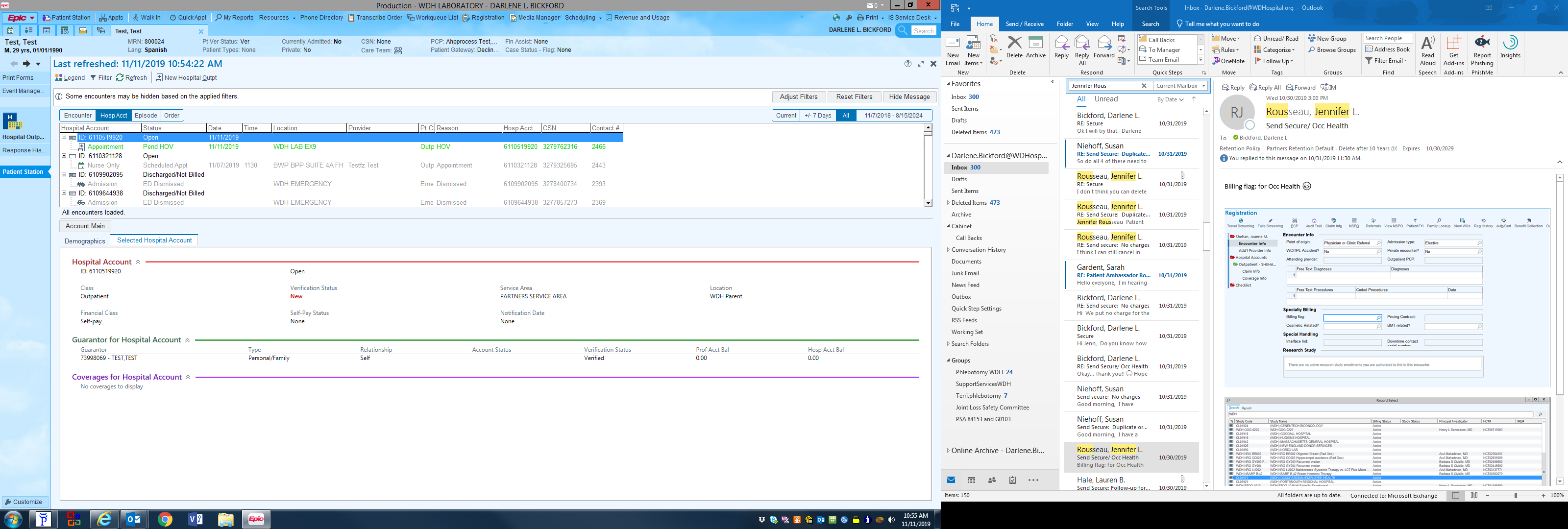 CLICK on Create New Account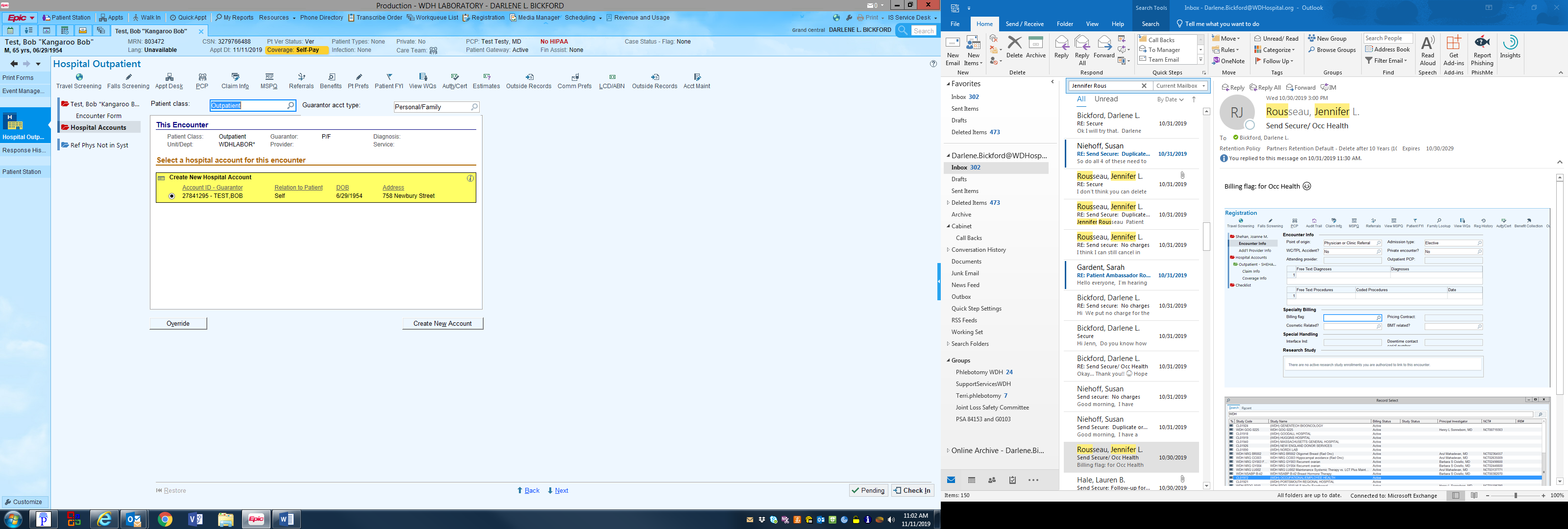 On the Hospital Account Screen Click on Encounter Form under the Patient’s Name in the Left Hand Column.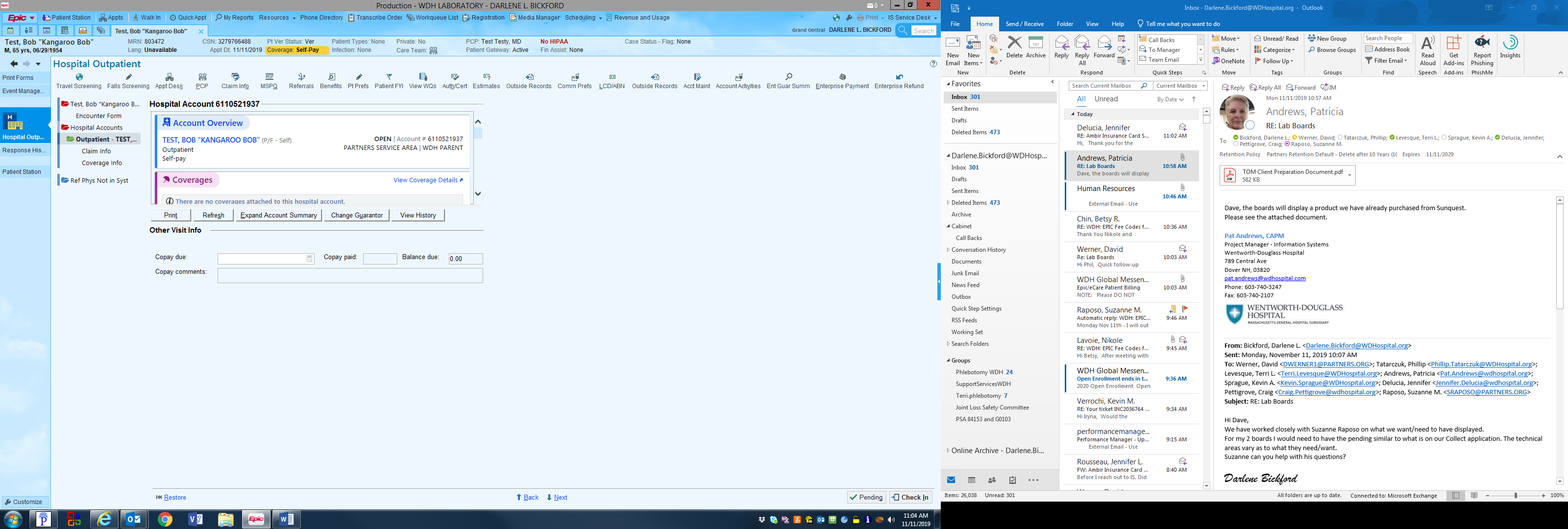 Locate the Specialty billing > Billing Flag field. Type in CL01972 into the Billing Flag Box and press tab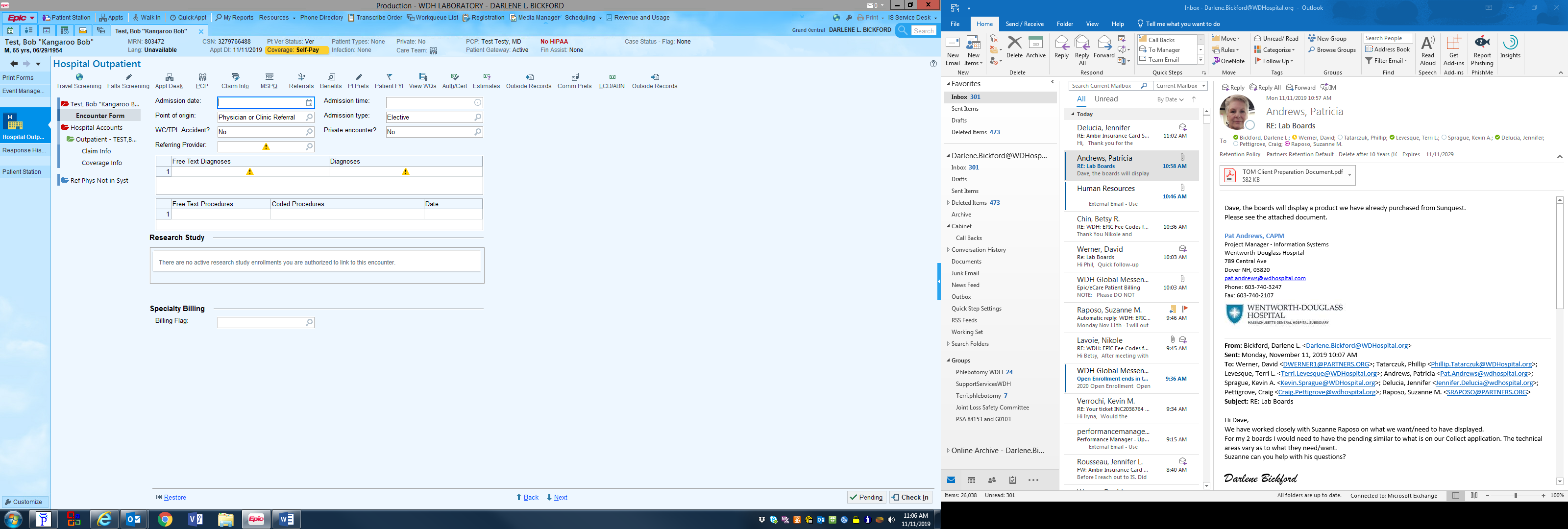 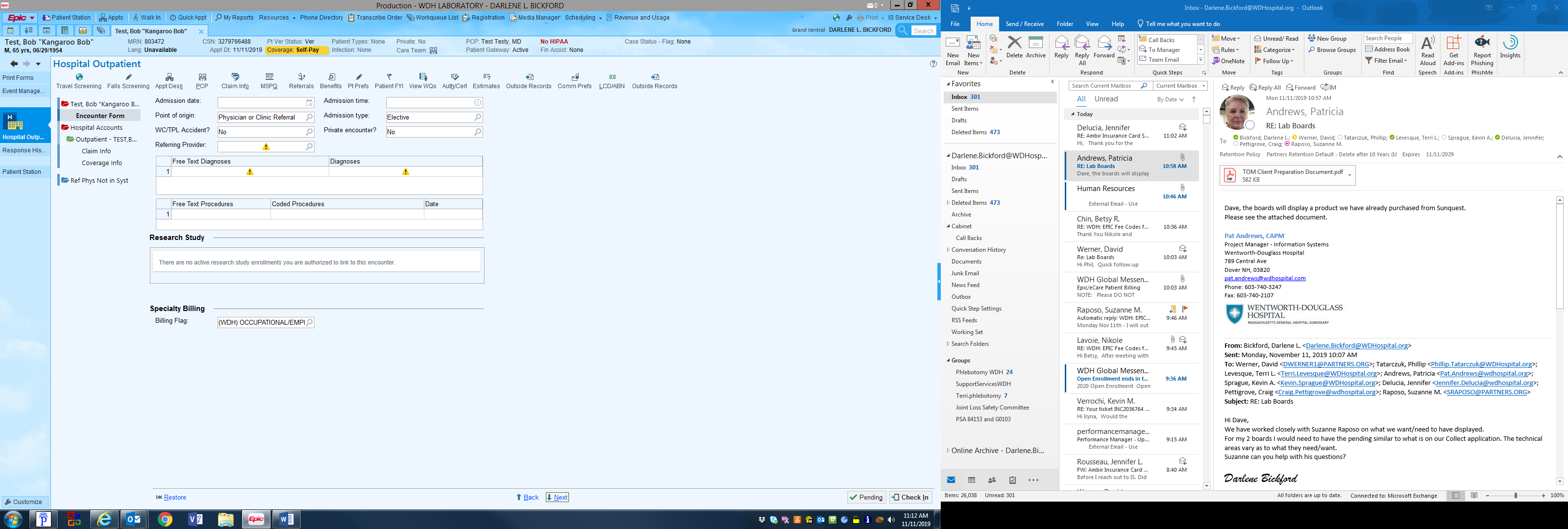 Click CHECK IN to complete the HOV.NOTE: You will not need to enter NO CHARGE into Sunquest as previously instructed